								                                                         PHOTO #_____________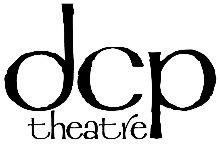 AUDITION FORMName ______________________________________________________  Playable Age Range __________  
Which role (s) are you interested in? ________________________________________________________________________________________CONTACT INFORMATION:Address:___________________________________________________________________________________E-mail: _________________________________  Phone: __________________Preferred contact: (Text) (Call) (Email)  Circle oneAUDITION QUESTIONNAIRE (Please select Yes or No)Do you have reliable transportation to and from all scheduled rehearsals and performances?    Yes      NoAre you willing to accept another role if offered?      Yes      No
If not cast, Are you interested in assisting with the stage crew?   Yes      No
Are you willing to:Cut/color your hair?      Yes      No                             Have a romantic scene?                              Yes      NoGrow out your hair?      Yes      No                             Have an onstage kiss?                                  Yes      NoGrow facial hair?            Yes      No                             Provide your own clothing (if needed)     Yes      NoShave facial hair?           Yes      No                       REHEARSALSThe rehearsal schedule is dependent on cast & crew availability, typically rehearsals will be held 3-4 nights per week, between 7:00pm - 10:00pm (Rehearsals are subject to go until 11pm during the week of tech)  Exact rehearsal schedule TBD. ATTENDANCE ALL CAST AND CREW ARE REQUIRED TO ATTEND & ASSIST IN STRIKE AND ATTEND AT LEAST ONE SET BUILD DAY.             I understand that I am required to be present for all rehearsals I am scheduled for, and all mandatory dates for the production.________ (please initial)I understand that I am required to attend at minimum one set build day ________ (please initial)Please be prepared to list all scheduling conflicts on the conflict sheet provided  (BE HONEST AND THOROUGH)VOLUNTEER CLEARANCE POLICYVolunteer Clearances**All volunteers (cast, crew, & production team) over the age of 18 must submit their volunteer & child abuse clearances within two weeks of casting. Upon accepting a role in a DCP production, I understand that I must submit my clearances within 2 weeks or I will be removed from the cast.  ________ (please initial)Please Attach Resume or list stage experience & applicable skills here: Is there anything else we should be aware of:PLEASE KEEP THE AREA BELOW THIS LINE BLANK FOR DIRECTOR NOTESKEEP THIS PAGE Covid-19 MitigationProof of vaccination is no longer mandatory for participation in productions at DCP Theatre. Face masks are not mandatory, but strongly recommended. Please do not come to rehearsal if you are experiencing symptoms or illness. If you are experiencing symptoms or illness, please contact the stage manager as soon as you are able to inform them of your absence. To avoid illness please engage in recommended hygiene practices, avoid large gatherings and get plenty of rest to the best of your ability. Volunteer Clearances**All volunteers over the age of 18 must submit their volunteer & child abuse clearances. If cast, and upon accepting a role in a DCP production, I understand that I must submit my clearances within 2 weeks or I will be removed from the cast.  Rehearsals & Mandatory DatesREHEARSALS: will be held 3-4 nights per week, 7:30PM to 10PM. (Rehearsals are subject to go until 11pm during the week of tech)  Exact rehearsal schedule TBD based on cast availability. Not all cast will be called for all rehearsals. MANDATORY DATES: If you are cast, you are required to be present on all of these dates. PUBLICITY:
TECH: DRESS: SHOW DATES:   STRIKE: (Directly following the final performance, followed by cast party)CAST OF CHARACTERS:Character Name/BreakdownCONFLICT SHEETPlease mark any conflicts you have. BE HONEST and Thorough. If it's not listed, we will assume you are available.JanuaryFebruaryMarch12345678Audition9Audition10111213141516171819202122232425262728292031112345678910Publicity 1112131415161718192021222324252627281234567891011Tech12Tech13Dress14Dress15Member Preview16Dress17Performance 8:00pm18Performance 8:00pm19Performance 2:00pm20212223Performance 8:00pm24Performance 8:00pm25Performance 8:00pm26Performance 2:00pmStrike